В этом доме я живуПланета Земля, материк Евразия, страна Россия, родной город Рыбинск, любимая семья – всё это дом, в котором мы живём. «Где в семье лад, там ребят хорошо растят.», гласит народная пословица. О добрых взаимоотношениях в семье, о почитании старших, о том, какую посильную помощь может оказать ребёнок маме и папе, о профессиях родителей и, конечно же, о нашей Родине – России шла речь на первой интеллектуально-развивающей краеведческой игре для первоклассников «В этом доме я живу», которая проходила в Центре туризма и экскурсий 27 ноября. В мероприятии, посвящённом Дню отца и Дню матери, приняли участие 113 первоклассников из 8 образовательных организаций города (РКК №2, лицей №2, школы №№, , 21, 23, 27, 32, 43, 44). В конце игры первоклассники получили удостоверение, в котором прописаны правила честной игры, и свидетельства за участие в выставке рисунков «Моя дружная семья».Спасибо учителям начальных классов, что с младшего возраста прививают учащимся любовь к родному краю, спасибо мамам и бабушкам, что пришли поддержать своих малышей на первую краеведческую игру в Центр туризма и экскурсий, спасибо студенткам 3 курса педагогического колледжа за помощь в проведении мероприятия.Педагог – организатор Т.В. Широкова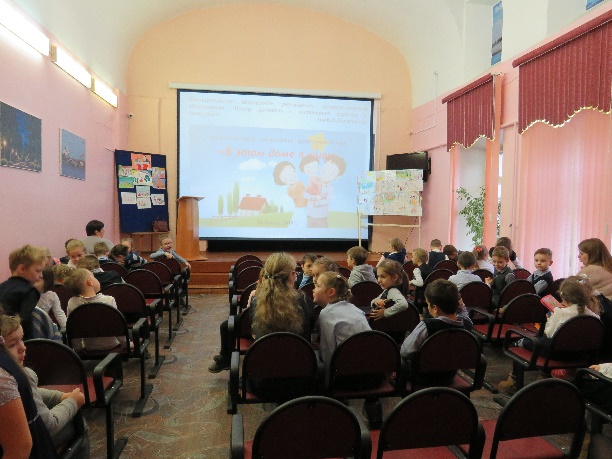 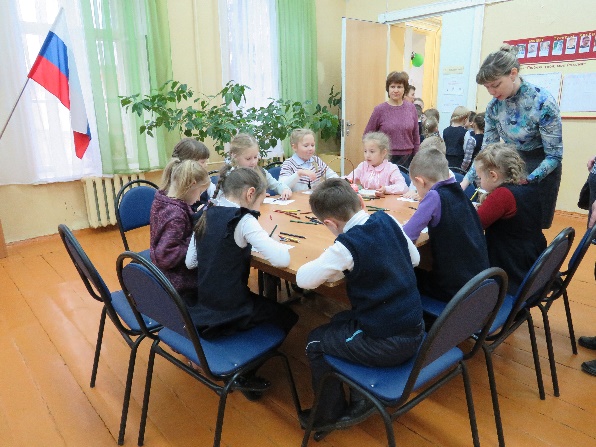 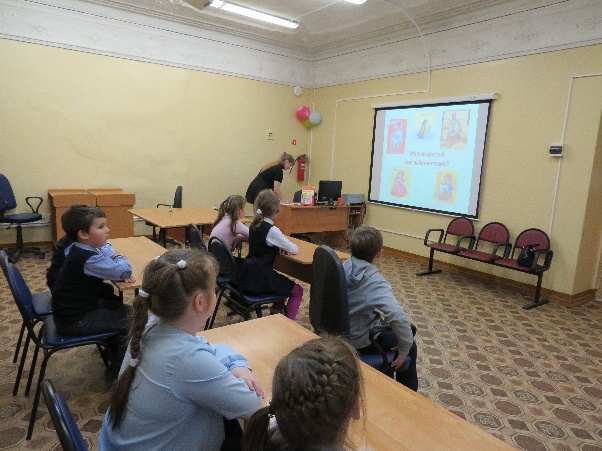 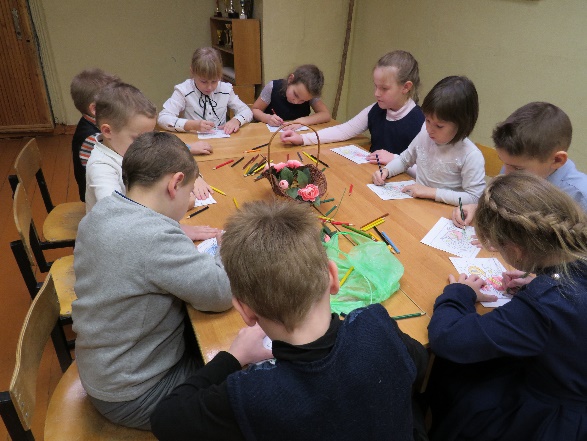 